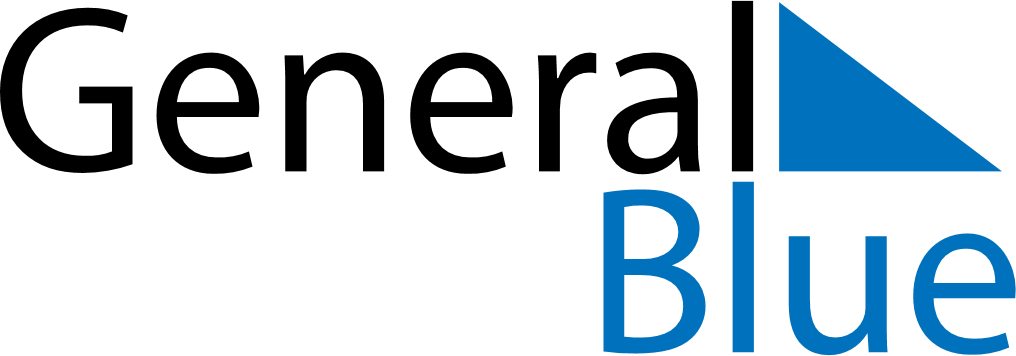 November 2024November 2024November 2024November 2024November 2024November 2024Budapest XVIII. keruelet, Budapest, HungaryBudapest XVIII. keruelet, Budapest, HungaryBudapest XVIII. keruelet, Budapest, HungaryBudapest XVIII. keruelet, Budapest, HungaryBudapest XVIII. keruelet, Budapest, HungaryBudapest XVIII. keruelet, Budapest, HungarySunday Monday Tuesday Wednesday Thursday Friday Saturday 1 2 Sunrise: 6:27 AM Sunset: 4:26 PM Daylight: 9 hours and 59 minutes. Sunrise: 6:28 AM Sunset: 4:25 PM Daylight: 9 hours and 56 minutes. 3 4 5 6 7 8 9 Sunrise: 6:30 AM Sunset: 4:23 PM Daylight: 9 hours and 53 minutes. Sunrise: 6:31 AM Sunset: 4:22 PM Daylight: 9 hours and 50 minutes. Sunrise: 6:33 AM Sunset: 4:20 PM Daylight: 9 hours and 47 minutes. Sunrise: 6:34 AM Sunset: 4:19 PM Daylight: 9 hours and 44 minutes. Sunrise: 6:36 AM Sunset: 4:17 PM Daylight: 9 hours and 41 minutes. Sunrise: 6:37 AM Sunset: 4:16 PM Daylight: 9 hours and 38 minutes. Sunrise: 6:39 AM Sunset: 4:15 PM Daylight: 9 hours and 35 minutes. 10 11 12 13 14 15 16 Sunrise: 6:40 AM Sunset: 4:13 PM Daylight: 9 hours and 33 minutes. Sunrise: 6:42 AM Sunset: 4:12 PM Daylight: 9 hours and 30 minutes. Sunrise: 6:43 AM Sunset: 4:11 PM Daylight: 9 hours and 27 minutes. Sunrise: 6:45 AM Sunset: 4:09 PM Daylight: 9 hours and 24 minutes. Sunrise: 6:46 AM Sunset: 4:08 PM Daylight: 9 hours and 22 minutes. Sunrise: 6:48 AM Sunset: 4:07 PM Daylight: 9 hours and 19 minutes. Sunrise: 6:49 AM Sunset: 4:06 PM Daylight: 9 hours and 17 minutes. 17 18 19 20 21 22 23 Sunrise: 6:50 AM Sunset: 4:05 PM Daylight: 9 hours and 14 minutes. Sunrise: 6:52 AM Sunset: 4:04 PM Daylight: 9 hours and 11 minutes. Sunrise: 6:53 AM Sunset: 4:03 PM Daylight: 9 hours and 9 minutes. Sunrise: 6:55 AM Sunset: 4:02 PM Daylight: 9 hours and 7 minutes. Sunrise: 6:56 AM Sunset: 4:01 PM Daylight: 9 hours and 4 minutes. Sunrise: 6:58 AM Sunset: 4:00 PM Daylight: 9 hours and 2 minutes. Sunrise: 6:59 AM Sunset: 3:59 PM Daylight: 9 hours and 0 minutes. 24 25 26 27 28 29 30 Sunrise: 7:00 AM Sunset: 3:59 PM Daylight: 8 hours and 58 minutes. Sunrise: 7:02 AM Sunset: 3:58 PM Daylight: 8 hours and 56 minutes. Sunrise: 7:03 AM Sunset: 3:57 PM Daylight: 8 hours and 53 minutes. Sunrise: 7:04 AM Sunset: 3:56 PM Daylight: 8 hours and 51 minutes. Sunrise: 7:06 AM Sunset: 3:56 PM Daylight: 8 hours and 50 minutes. Sunrise: 7:07 AM Sunset: 3:55 PM Daylight: 8 hours and 48 minutes. Sunrise: 7:08 AM Sunset: 3:55 PM Daylight: 8 hours and 46 minutes. 